DELO NA DOMU – 2. RAZRED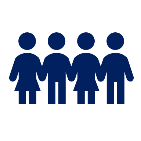 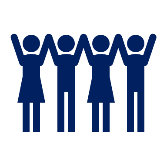 7. TEDEN (21.–24. 12. 2020)															Pazite nase in ostanite zdravi.															Lep pozdrav,učiteljice 2. razredaPREDMETUČNE VSEBINEOPOMBESLJ1. Branje2. Michael Foreman: Severni jelenček (poslušanje/branje pravljice, ilustracija)3. Voščilo (PowerPoint predstavitev – priponka; zapis voščila v voščilnico) 4. Proslava od dnevu samostojnosti in enotnosti (četrtek, 24. 12. 2020 ob 10.50 – MS Teams) Povezave za poslušanje pravljic:https://otroski.rtvslo.si/lahko-noc-otroci/pravljice,https://www.lahkonocnice.si/pravljice/.MAT1. Praznična matematika – ponavljanje in utrjevanje seštevanja do 20 (UL – priponka)2. Praznična matematika – ponavljanje in utrjevanje odštevanja do 20 (UL – priponka)3. Praznični kviz (PowerPoint predstavitev – priponka)SPO1. Prazniki in običaji v decembru (MS Teams – ponedeljek, 21. 12. 2020)2. Prazniki in običaji v decembru (zapis v zvezek – priponka)ŠPO1. Ples – Snežko snežak (PowerPoint predstavitev – priponka)2. Ples – Snežko snežak (PowerPoint predstavitev – priponka)LUMTehniški dan (priponka)GUM1. Snežko snežak (PowerPoint predstavitev – priponka)TJA1. Christmas (PowerPoint predstavitev – priponka)2. Christmas (UL – priponka)DODATNE NALOGEDODATNE NALOGESPO: 1. Infodrom: Dan samostojnosti in enotnosti (povezava)Povezava do prispevka:https://www.youtube.com/watch?v=8tiQg-yHVv8.Dodatne priponke:OPB – ideje za prosti časDodatne priponke:OPB – ideje za prosti časRAZNOVsa dodatna navodila, gradiva, povezave in naloge pošljemo staršem po elektronski pošti.